                                                                                   РЕШЕНИЕ                                      второй сессии Совета депутатов четвертого созыва«26»  октября  2018 г.                                          №  2-4                                              с.Козуль        В соответствии  Федерального Закона от 06.10.2003 г. № 131-ФЗ «Об общих принципах организации местного самоуправления в Российской Федерации», Совет депутатов Козульского сельского поселения РЕШИЛ:Утвердить  передачу имущества Козульского сельского поселения в МО «Усть-Канский район»Список имущества :Щетка коммунальная -                                        95 000,00 руб.Ковш ПКУ-0,8-04 объем 0,8 куб. м-                  25 000,00руб.Отвал для МТЗ ОБН-1П –                                   52 500,00 руб.Погрузчик фронтальный ПКУ-0,8 без ковша   100 000,00 руб.2.  Решение вступает  со дня опубликования.Глава Козульского сельского поселения                                                         А.М.ЯбыевРоссийская ФедерацияРеспублика Алтай Усть-Канский районСовет депутатов Козульского сельского поселения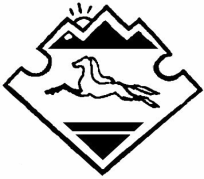 Россия ФедерациязыАлтай РеспубликанынКан-Оозы аймагындагыКозул  jурт jеезенин депутаттарынын Соведи